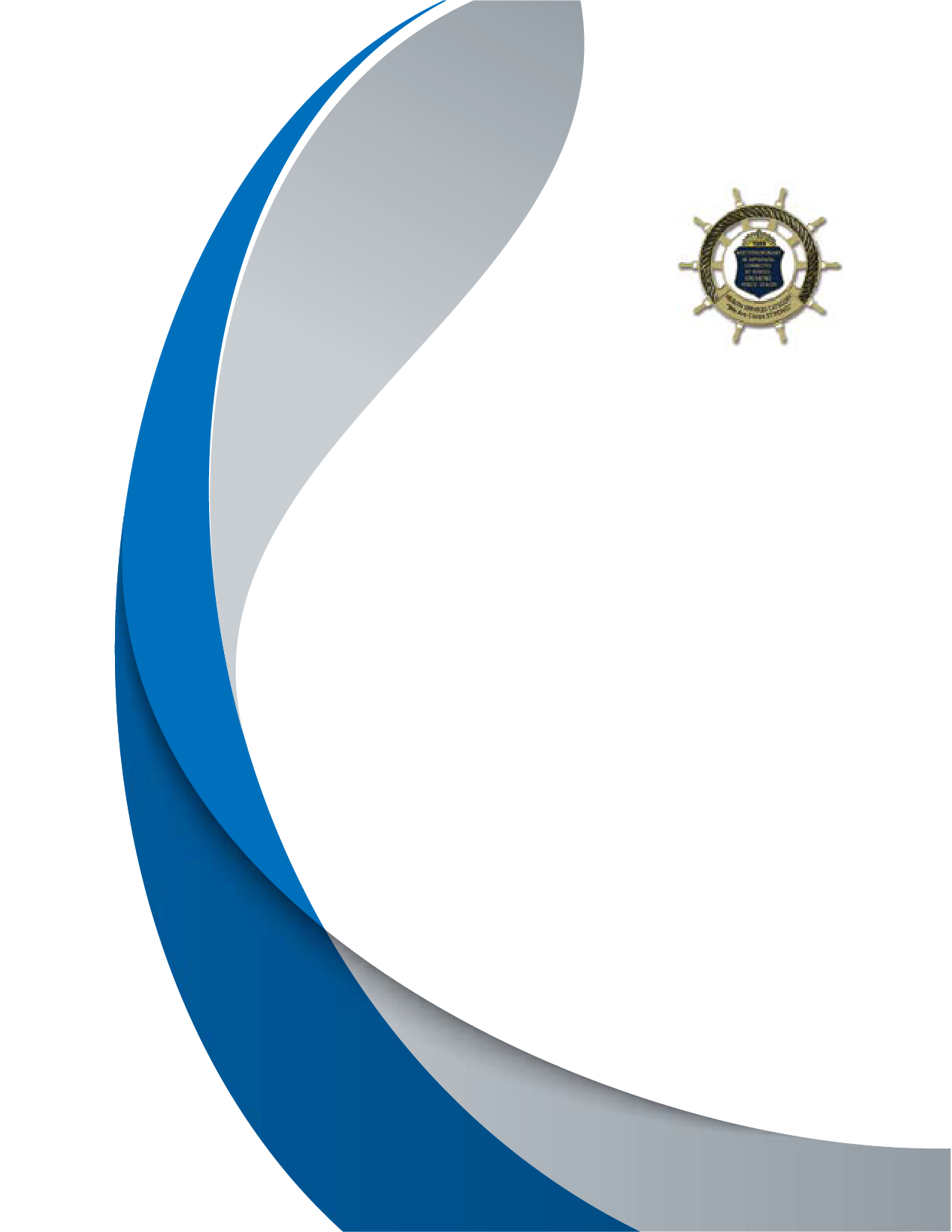 Health Services Professional Advisory CommitteeCareer Development PlanTemplateExecutive Skill Building Program  Part 2 of 4 v 1.5.5 October 30, 2019                     Click here for Professional Core Competency DocumentTemplate Career Development Plan (CDP)The Career Development Plan contains three sections: the Knowledge and Skills Self- Assessment, a Notes area for you document key points from your Interviews with Experts, Supervisors, and Mentors, and a section for you to document the skills and plan of action for the next 12 to 18-month.*List your existing skills for each competency and determine your proficiency tier (see Professional Core Competencies Skills Inventory and the Proficiency Tiers for Professional Core Competencies).Section 1: Knowledge and Skills Self-AssessmentSection 2: Interview Notes from Experts, Supervisors and MentorsSection 3: Skills and Action PlanPosition TitleDatesCurrentSkillSetsCorresponding Core CompetenciesProficiencyTierYour positionYour position Your position20xx- presentStart - EndYour skills here Your skills here Your skills hereYour Core CompetencyYour Core CompetencyYour Core CompetencyYour Core CompetencyTier xTier xYour positionYour position Your position20xx- presentStart - EndYour skill hereYour Core CompetencyYour Core CompetencyYour Core CompetencyYour Core CompetencyTier xTier xYour positionYour position Your position20xx- presentStart - EndYour skills hereYour Core CompetencyYour Core CompetencyYour Core CompetencyYour Core CompetencyTier xTier xYour positionYour position Your positionStart - EndYour skills hereYour Core CompetencyYour Core CompetencyYour Core CompetencyYour Core CompetencyTier xTier xDates	Experts, Supervisors, Mentors	NotesDates	Experts, Supervisors, Mentors	NotesDates	Experts, Supervisors, Mentors	NotesDate hereDate hereDate herePlace name hereYour notes hereDate hereDate hereDate herePlace name herePlace name hereYour notes hereDate hereDate hereDate herePlace name herePlace name hereYour notes hereDate StartedSkillsCorresponding Core CompetencyGoal and Action(s)Name of Training/ActivitySupervisory Approval (Yes/No)Date of CompletionDate hereYour skillsYour Core CompetencyGoals and actions goes hereTraining / Activity hereTraining / Activity hereTraining / Activity hereTraining / Activity hereYes or NoDate hereDate hereYour skillsYour Core CompetencyGoals and actions goes hereTraining / ActivityYes or NoDate hereDate hereYour skillsYour Core CompetencyGoals and actions goes hereTraining / ActivityYes or NoDate here